Памятка для родителей по вакцинопрофилактике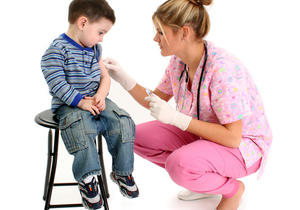 Иммунитет – это способность организма противостоять различным заболеваниям, которые вызываются вирусами, бактериями и токсинами.В ответ на появление в организме инфекционных агентов, вырабатываются защитные белки, которые называются антителами. Образовавшиеся антитела обычно сохраняются в организме долгие годы, обеспечивая ему надежную защиту. Невосприимчивость к инфекционным заболеваниям можно приобрести, переболев данной инфекцией, либо путем вакцинации. Для проведения вакцинопрофилактики в России существует календарь профилактических прививок, где прививки делятся на две группы: плановые (прививки от гепатита В, туберкулеза, дифтерии, кори, коклюша, столбняка, полиомиелита, паротита, краснухи) и экстренные, которые проводятся при ухудшении эпидемической обстановки (прививки от гриппа, клещевого энцефалита, гепатита А, менингококковой инфекции, холеры и др.).Вакцинопрофилактика остается мощным средством предупреждения большого числа инфекционных болезней.Только прививки могут защитить ребенка от таких заболеваний, как полиомиелит, дифтерия, коклюш, туберкулез, столбняк, вирусный гепатит В, корь, эпидемический паротит, краснуха, грипп. Чем же опасны перечисленные инфекционные заболевания?Полиомиелит (или детский паралич) - острое инфекционное заболевание, поражающее центральную нервную систему, в первую очередь спинной мозг. Заболевание приводит в 100% случаев к развитию параличей и пожизненной инвалидности.Острый гепатит В - тяжелое инфекционное заболевание, характеризующееся воспалительным поражением печени. Перенесенный в раннем возрасте вирусный гепатит В в 50-95% случаев переходит в хроническую форму, приводящую в дальнейшем к циррозу печени и первичному раку печени.Коклюш - инфекционное заболевание дыхательных путей. Опасным является поражение легких (бронхопневмония). Серьезным осложнением является энцефалопатия, которая вследствие возникновения судорог, может привести к смерти или оставить после себя стойкие повреждения, глухоту или эпилептические приступы.Дифтерия - острое инфекционное заболевание с быстрым нарастанием тяжести состояния и высокой летальностью, характеризующееся токсическим поражением организма, преимущественно сердечно- сосудистой и нервной систем.Столбняк – возбудитель заболевания поражает нервную систему и ведет к летальности вследствие паралича дыхания и сердечной мышцы. Заболевание регистрируется на территории области регулярно.Корь - заболевание может вызвать развитие отита, пневмонии, энцефалита. Риск тяжелых осложнений особенно высок у детей старших возрастов. В настоящее время эпидемическая ситуация по кори крайне неблагополучна.Эпидемический паротит (свинка) - заболевание может осложняться серозным менингитом, в отдельных случаях воспалением поджелудочной железы. Свинка является одной из причин развития мужского и женского бесплодия.Краснуха - представляет большую опасность для беременных, которые могут заразиться от больных детей. Заболевание краснухой беременных очень часто приводит к развитию множественных уродств плода, выкидышам и мертворождениям.Туберкулез - длительно текущая инфекция, затрагивающая чаще всего органы дыхания. В настоящее время распространен туберкулез с множественной лекарственной устойчивостью и развитием тяжелых форм заболевания, которые лечатся годами и могут заканчиваться инвалидностью и даже смертью. Наиболее важным в профилактике туберкулеза является своевременная туберкулинодиагностика (реакция Манту, диаскинтест).Самое эффективное средство защиты Вашего ребенка - это прививка! Часто родители задают вопрос: «Насколько безопасна вакцинация?». В настоящее время вакцинация достаточно безопасна так как: современные вакцины изготавливаются с использованием высоких технологийони обладают хорошей эффективностью и переносимостьюриск осложнений при применении сведен к минимумуколичество противопоказаний незначительноПеред вакцинацией ребенка обязательно осматривает врач и определяет показания или противопоказания к вакцинации.Право на иммунизацию обеспечивается Федеральным законом «Об иммунопрофилактике инфекционных болезней человека» № 157 – ФЗ от 17 сентября 1998 г. В главах 2 – 6 освещены права и обязанности граждан, которым проводится вакцинопрофилактика. Активная иммунизация наиболее эффективный метод защиты от инфекций. ЗАЩИТИТЬ РЕБЕНКА – ВАШ РОДИТЕЛЬСКИЙ ДОЛГ! Уважаемые родители! Помните, своевременно прививая ребенка, Вы защитите его от многих опасных инфекционных заболеваний. Отказываясь от вакцинации, Вы рискуете здоровьем и жизнью Вашего ребенка!